Publicado en Madrid el 27/01/2021 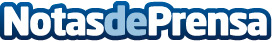 Plus500 anuncia los CFDs más comercializados en su plataforma durante 2020El petróleo, el oro y los índices mundiales como Germany 30[1], USA 30[2] y Nasdaq 100[3] fueron los CFDs más populares entre los clientes de Plus500 en 2020. La volatilidad del mercado impulsada por el brote de COVID-19 aumentó las oportunidades de trading en 2020Datos de contacto:Plus500636566095Nota de prensa publicada en: https://www.notasdeprensa.es/plus500-anuncia-los-cfds-mas-comercializados Categorias: Internacional Finanzas Marketing E-Commerce Software Consumo Dispositivos móviles http://www.notasdeprensa.es